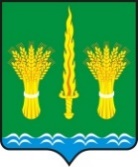 РОССИЙСКАЯ ФЕДЕРАЦИЯОРЛОВСКАЯ ОБЛАСТЬАДМИНИСТРАЦИЯ МАЛОАРХАНГЕЛЬСКОГО РАЙОНАПОСТАНОВЛЕНИЕот  5 июня  2019 года  № 223г. Малоархангельск  О внесении изменений в постановление администрации Малоархангельского района от 17 декабря 2015 г.  № 366«Об утверждении административных регламентов»С целью приведения муниципальных правовых актов администрации Малоархангельского района в соответствие с действующим законодательством ПОСТАНОВЛЯЮ:1. Внести следующие изменения в постановление администрации Малоархангельского района от 17 декабря 2015 г. № 366 «Об утверждении административных регламентов»:1) в пункте 1.4  слова «жилого помещения» заменить словами «помещения в многоквартирном доме»;2) в приложении 4:а) в наименовании слова «жилого помещения» заменить словами «помещения в многоквартирном доме»;б) в разделе 1 слова «жилого помещения» заменить словами «помещения в многоквартирном доме»;в) в разделе 2:- в подразделе 2.1 слова «жилого помещения» заменить словами «помещения в многоквартирном доме»;- в абзаце втором пункта 2.3.2 подраздела 2.3 слова «документ, подтверждающий  принятие решения о согласовании переустройства и (или) перепланировки жилого помещения» заменить словами «документ, подтверждающий  принятие решения о согласовании переустройства и (или) перепланировки помещения в многоквартирном доме»;- в абзаце третьем пункта 2.3.2 подраздела 2.3 слова «жилого помещения» заменить словами «помещения в многоквартирном доме»;г) в подразделе 2.6:- в абзаце первом пункта 2.6.1 слова «жилого помещения» заменить словами «помещения в многоквартирном доме»;- в подпункте 2 пункта 2.6.1 слова «жилое помещение» заменить словами «помещение в многоквартирном доме»;- подпункт 3 пункта 2.6.1 изложить в следующей редакции:«3) подготовленный и оформленный в установленном порядке проект переустройства и (или) перепланировки переустраиваемого и (или) перепланируемого помещения в многоквартирном доме, а если переустройство и (или) перепланировка помещения в многоквартирном доме невозможны без присоединения к данному помещению части общего имущества в многоквартирном доме, также протокол общего собрания собственников помещений в многоквартирном доме о согласии всех собственников помещений в многоквартирном доме на такие переустройство и (или) перепланировку помещения в многоквартирном доме»;- в подпункте 4 пункта 2.6.1 слова «жилого помещения» заменить словами «помещения в многоквартирном доме»;- в подпункте 5 пункта 2.6.1 слова «жилого помещения» заменить словами «помещения в многоквартирном доме», слова «жилое  помещение» заменить словами «помещение в многоквартирном доме»;- в подпункте 6 пункта 2.6.1 слова «жилого помещения» заменить словами «помещения в многоквартирном доме», слова «жилое  помещение» заменить словом «помещение»;д) в подразделе 2.7:- в подпункте 1 пункта 2.7.1 слова «жилое  помещение» заменить словами «помещение в многоквартирном доме»;- в подпункте 2 пункта 2.7.1 слова «жилого помещения» заменить словами «помещения в многоквартирном доме»;- в подпункте 3 пункта 2.7.1 слова «жилого помещения» заменить словами «помещения в многоквартирном доме», слова «жилое  помещение» заменить словом «помещение»;е) подраздел 2.8 изложить в следующей редакции:«2.8. Указание на запрет требования от заявителя отдельных документов, необходимых для предоставления муниципальной услугиЗапрещается требовать от заявителя:1) представления документов и информации или осуществления действий, представление или осуществление которых не предусмотрено нормативными правовыми актами, регулирующими отношения, возникающие в связи с предоставлением муниципальной услуги;2) представления документов и информации, которые в соответствии с нормативными правовыми актами Российской Федерации, нормативными правовыми актами Орловской области и органов местного самоуправления Орловской области находятся в распоряжении органа, предоставляющего муниципальную услугу, иных государственных органов, органов местного самоуправления либо подведомственных государственным органам или органам местного самоуправления организаций, участвующих в предоставлении муниципальной услуги, за исключением документов, указанных в части 6 статьи 7 Федерального закона от 27 июля 2010 года № 210-ФЗ «Об организации предоставления государственных и муниципальных услуг». Заявитель вправе представить указанные документы и информацию по собственной инициативе;3) осуществления действий, в том числе согласований, необходимых для получения муниципальной услуги и связанных с обращением в иные государственные органы, органы местного самоуправления, организации, за исключением получения услуги и получения документов и информации, предоставляемых в результате предоставления такой услуги, включенной в перечни, указанные в части 1 статьи 9 Федерального закона от 27 июля 2010 года № 210-ФЗ «Об организации предоставления государственных и муниципальных услуг»;4) представления документов и информации, отсутствие и (или) недостоверность которых не указывались при первоначальном отказе в приеме документов, необходимых для предоставления муниципальной услуги, либо в предоставлении муниципальной услуги, за исключением следующих случаев:а) изменение требований нормативных правовых актов, касающихся предоставления муниципальной услуги, после первоначальной подачи заявления о предоставлении муниципальной услуги;б) наличие ошибок в заявлении о предоставлении муниципальной услуги и документах, поданных заявителем после первоначального отказа в приеме документов, необходимых для предоставления муниципальной услуги, либо в предоставлении муниципальной услуги и не включенных в представленный ранее комплект документов;в) истечение срока действия документов или изменение информации после первоначального отказа в приеме документов, необходимых для предоставления муниципальной услуги, либо в предоставлении муниципальной услуги;г) выявление документально подтвержденного факта (признаков) ошибочного или противоправного действия (бездействия) должностного лица органа, предоставляющего муниципальную услугу, при первоначальном отказе в приеме документов, необходимых для предоставления муниципальной услуги, либо в предоставлении муниципальной услуги, о чем в письменном виде за подписью руководителя органа, предоставляющего муниципальную услугу, при первоначальном отказе в приеме документов, необходимых для предоставления муниципальной услуги, уведомляется заявитель, а также приносятся извинения за доставленные неудобства.»;ж) в подразделе 2.10 слова «жилого помещения» заменить словами «помещения в многоквартирном доме»;з) пункт 2.15.3 подраздела 2.15 раздела 2 признать утратившим силу;и) в подразделе 3.3 раздела 3:- в подпункте 1 пункта 3.3.3 слова «жилое  помещение» заменить словами «помещение в многоквартирном доме»;- в подпункте 2 пункта 3.3.3 слова «жилого помещения» заменить словами «помещения в многоквартирном доме»;- в подпункте 3 пункта 3.3.3 слова «жилого помещения» заменить словами «помещения в многоквартирном доме», слова «жилое  помещение» заменить словом «помещение»;к) в подразделе 3.5 раздела 3:- в пункте 3.5.2 слова «жилого помещения» заменить словами «помещения в многоквартирном доме»;- в абзаце втором пункта 3.5.5 слова «жилого помещения» заменить словами «помещения в многоквартирном доме»;- в абзаце третьем пункта 3.5.5 слова «решения о согласовании  переустройства и (или) перепланировки жилого помещения» заменить словами «решения о согласовании  переустройства и (или) перепланировки помещений в многоквартирном доме»;- в пунктах 3.5.6 - 3.5.10 слова «жилого помещения» заменить словами «помещения в многоквартирном доме»;л) в подразделе 3.6 раздела 3 слова «жилого помещения» заменить словами «помещения в многоквартирном доме»;м) слова «Приложение 1 к административному регламенту предоставления муниципальной услуги  «Прием заявлений и выдача документов о согласовании переустройства и (или) перепланировки жилого помещения» заменить словами «Приложение 1 к административному регламенту предоставления муниципальной услуги  «Прием заявлений и выдача документов о согласовании переустройства и (или) перепланировки помещения в многоквартирном доме»;н) слова «Приложение 2 к административному регламенту предоставления муниципальной услуги  «Прием заявлений и выдача документов о согласовании переустройства и (или) перепланировки жилого помещения» заменить словами «Приложение 2 к административному регламенту предоставления муниципальной услуги  «Прием заявлений и выдача документов о согласовании переустройства и (или) перепланировки помещения в многоквартирном доме»;о) в приложении 3 к административному регламенту  слова «жилого помещения» заменить словами «помещения в многоквартирном доме»;2. Настоящее постановление подлежит размещению  на  информационном стенде в здании администрации Малоархангельского района и на официальном сайте администрации Малоархангельского района.И.о. главы Малоархангельского района                          В.М. Васютин